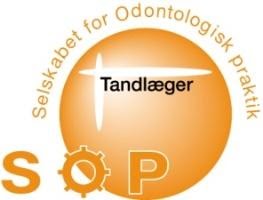 SOP efterårsmøde Hotel Alsik6. og 7. september 2024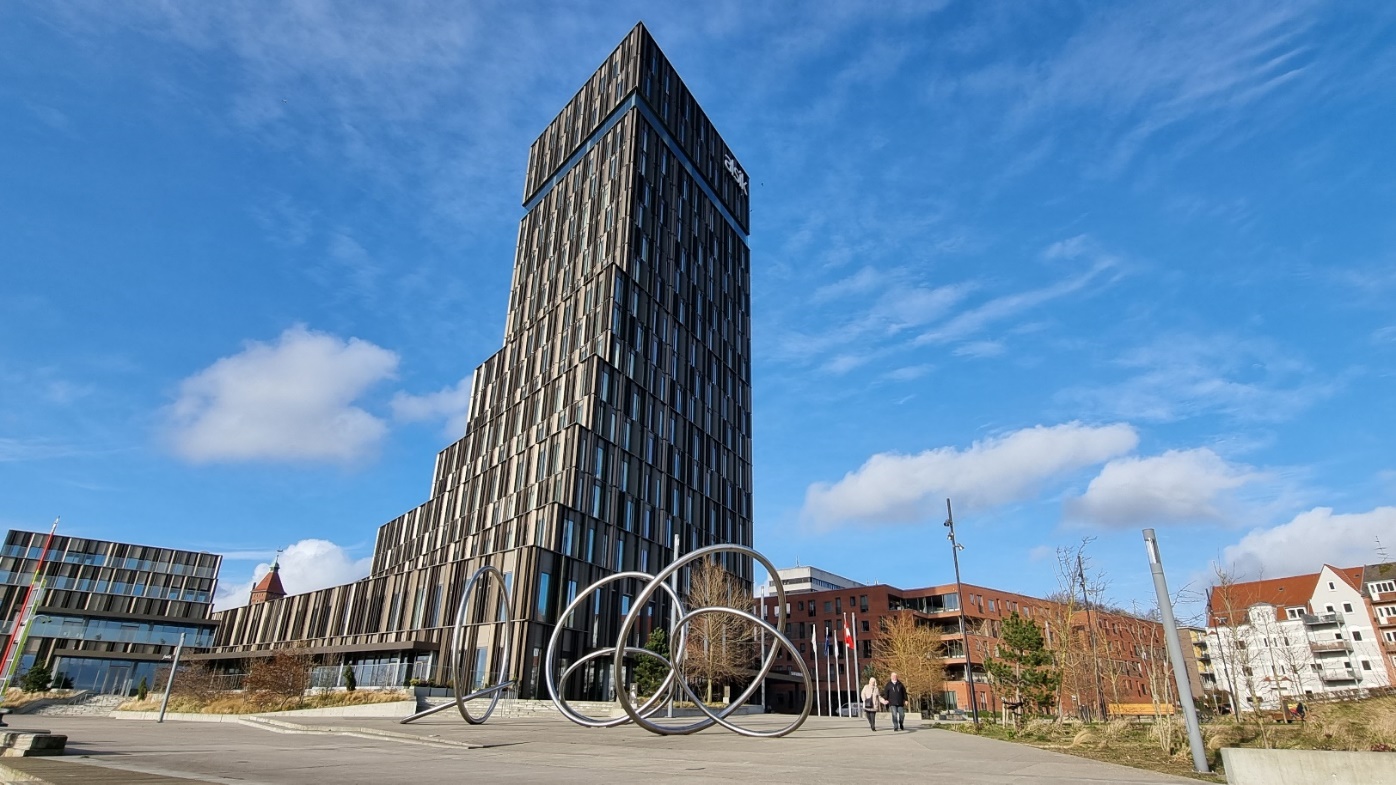 Hotel AlsikNørre Havnegade 21-256400 SønderborgTlf. +45 74 20 35 00Info.alsik@steigenberger.com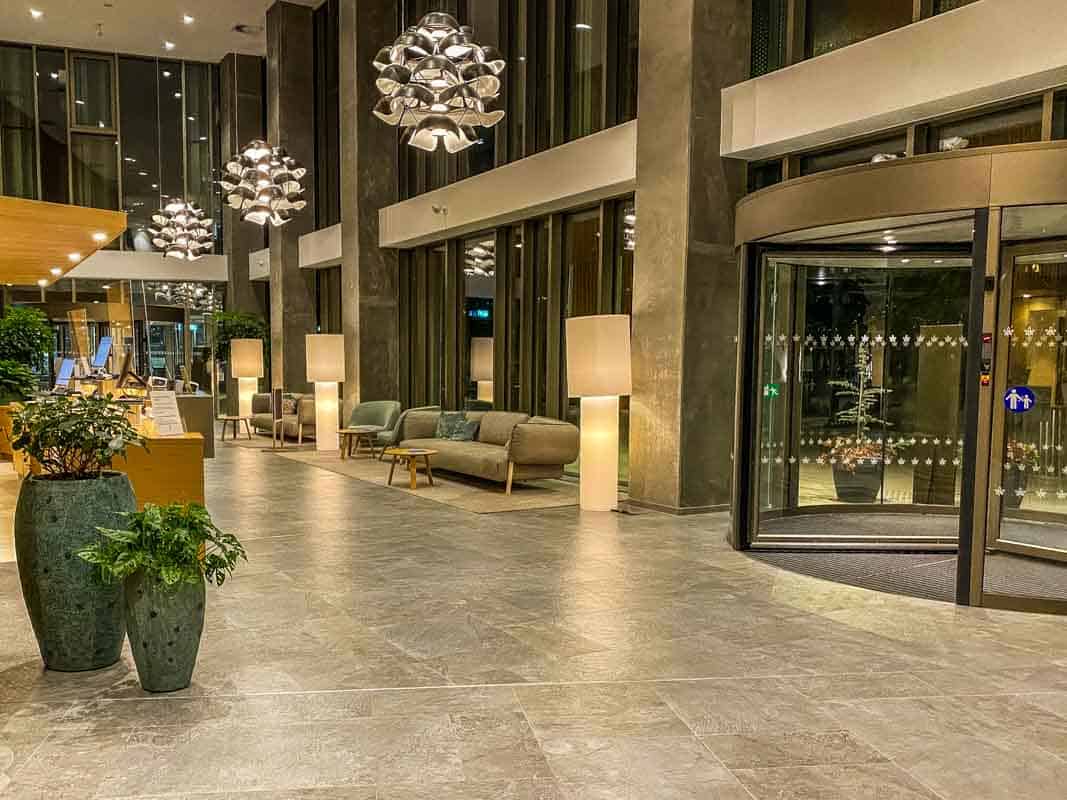 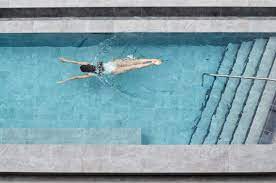 Program for fredag den 6. september 2024.12.00 - 13.00  Lækker frokost med drikkevarer13.00 - 13.30  Velkomst og udstillernes 5 minutter13.30 - 14.00  TUG – Tandlæger Uden grænser. Hør om arbejdet og bliv evt.                         inspireret til at prøve noget nyt i din branche.                         Sekretariatsleder Mathilde Vinther-Larsen kommer og fortæller. 14.00 - 14.20  Pause – besøg udstillere.14.20 - 15.00  Henlæggelsesaftalen er nu opsagt. Få indsigt i baggrunden fra                        før 2023 – hvorfor blev den opsagt – hvad kan det få af betyd-                       ning for danske tdl.’s fremtid – ikke blot af økonomisk art – men                        også med hele Tandskadeerstatningssituationen. Hvad med de                       tdl., der ikke er i TF? Hvor langt er SUM med en ny aftale?                       Vi er privilegerede og får Tandlægeforeningens Direktør Isabel                        Brandt Jensen og Vicedirektør for politisk indflydelse Noa                       Jankovic til at redegøre for situationen fra 2018 til 2025. 15.00 - 15.30 Pause – besøg udstillerne og nyd kagebordet.15.30 - 16.15  Fortsat om henlæggelsesaftalen 16.15 – 18.30  Kollegial hygge med udstillere og prøv SPA eller baren ”Freia”.18.30 - 19.00 Velkomstdrink med lodtrækning om 1 flaske mundskyllevæske.19.00 - 22.00 Gourmétmiddag med lækre vine og kaffe.22.00 - 00.30 Dans til DUO’en med efterfølgende natmad.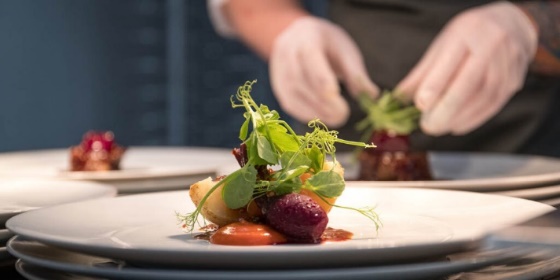 Program for lørdag den 7. september 2024. 8.00 -  9.00  Morgenmad og udtjekning 9.00 -  9.10  Alle samles i hotellets foyer, da vi skal videre til fods. 9.45 - 10.30 Klinikvandring på Colosseumklinikken Sønderborg.                       Atter har kolleger åbnet døren for os, og her hører vi om                      Erik Kleins overvejelser om salg af sin klinik til en kæde.                      Ligeledes stiller Klinikchef Vera Gjelstrup op for at fortælle om                      de ting, der fyldte før og efter salget til Colosseumkæden. 10.30 - 11.00 Pause - besøge udstillerne og få te/kaffe11.00 - 11.30 ”Den varme stol”: Dansk tandlæge og klinikejer i Tyskland.                         Hvorfor køber man en 0-praksis – og hvordan sælger man                         igen? Hør historien om en anderledes måde at tilgå køb af                         klinik på. Mød Rolf Frederiksen fra Flensborg, der vil fortælle om                         kliniklivet i Tyskland. F.eks. så må ingen gravide gå på arbejde                         og man siger De til chefen.    11.30 - 11.45 Pause - besøge udstillerne og få det sidste gode tilbud i hus. 11.45 - 13.00 Vores efterårstema om tanker bag køb/salg af klinikker rundes                        Af med, at firmaet ”Klinikformidleren” vil komme med deres                        faglige input omkring emnet – og fortælle om facts i købs- og                       salgssituationer.                        Vi har besøg af Direktør Rasmus Mølgaard                      (www.klinikformidleren.dk) 13.00 -           Frokost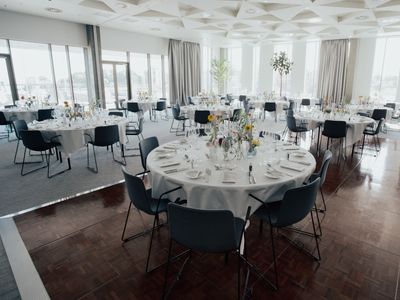 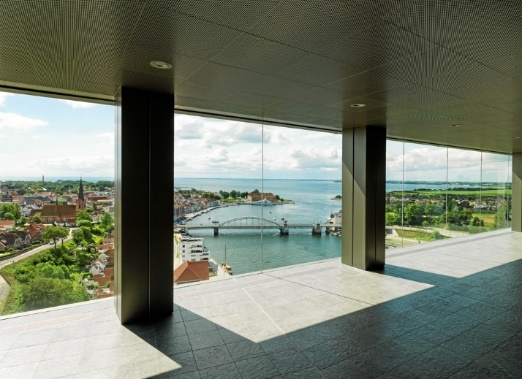 Tilmeldingsfrist er mandag den 27. maj 2024Kære SOP-klinikejer: Tager du din/dine ansatte tandlæger med til ”Hele pakken i EV”, så koster det dig kun den extraordinære lave pris på 3.200,00 for hver ansat tandlæge.Vi tilbyder tidligere SOP medlemmer, som nu er seniorer og ikke længere praktiserer inden for faget, deltagelse i EV til kr. 4.100,- for DV. 3.800,- Prisen er pr. pers. og ekskl. kursus.Overnatning i EV tors./fre., velkomstdrink, 3-retters menu med vine:   2.050,- kr.SPA-tilkøb for 3 timer: 295,-.  Man bestiller selv via receptionen eller hjemmesiden. Aftenarrangementet fredag kr. 1.750,00 PRISER:  Hotel, kursus og aftenarrangement kr. 5.700,- i enkeltværelse Hotel, kursus og aftenarrangement kr. 5.500,- pr. person i dobbeltværelse Hotel og aftenarrangement (uden kursus) kr. 4.100,- i enkeltværelse Hotel og aftenarrangement (uden kursus) kr. 3.800,- pr. person i delt dobbeltværelseHotel, kursus og aftenarrangement for ledsagere kr. 4.900 Kursus fredag inkl. forplejning kr. 2.500,- (Tæller 4 timer)Kursus lørdag inkl. forplejning kr. 2.500,- (Tæller 4 timer)Kursus begge dage inkl. 2 x dagsforplejning kr. 3.500,- (Tæller 8 timer)Der er ingen udstillerafgift, hvis man som firmaperson er tilmeldt ”Hele pakken”.Udstillerafgift pr. firmaperson pr. dag inkl. frokost og inkl. kursus  : kr. 2.400,-Tillæg på kr. 450 på alle priser for IKKE – SOP medlemmerTil brug for indbetaling via netbank. Betalings id: Kodelinie +73< +89190495<Din tilmelding er først gældende, når vi har modtaget din betaling!Husk at registrere: Navn og adresse på deltagerne. Evt. mailadresse ved ændringer.           Husk at vælge frokosttype til lørdag – lækker frokostbuffet eller ”lunch to go”.“Lunch to go” skal bestilles ved indbetalingen og er bindende.Har du fødevareallergier eller intolerancer, der skal tages højde for, så skriv det på tilmeldingen.___________________________________________________________________________HUSK - SOP’s forårsmøde 2025 på Fredensborg Store Kro d. 7. - 8. marts.Besøg vores hjemmeside www.sopnet.dk